РЕАБИЛИТАЦИЯ ПРИ АРТЕРИАЛЬНОЙ ГИПЕРТЕНЗИИПсихотерапияПовышение артериального давления является естественным ответом организма на экстремальное событие, но хронически высокое артериальное давление провоцируется регулярно подавляемыми негативными эмоциями.Эти причины формирования артериальной гипертензии требуют применять психотерапию в восстановительном лечении. Используются методы аутотренинга, словесного самовнушения, дыхательные упражнения, мышечная релаксация.ФизиотерапияОсновная задача — вызвать рефлекторные нервно-сосудистые реакции, благоприятные для процесса выздоровления.Для поставленной цели применяют электросон, инфракрасную лазеротерапию, обливания холодной водой, контрастный душ, хлоридо-натриевые, йодобромные, углекислые, хвойные ванны и др.Противопоказания: проблемы свертываемости крови, онкологические новообразования или артериальная гипертензия третьей степени. В некоторых случаях физиотерапия противопоказана уже на второй стадии заболевания.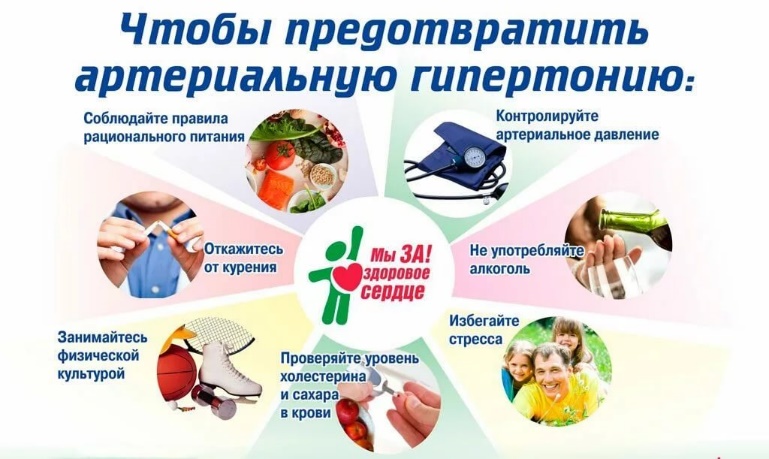 МассажСеансы массажа рекомендованы на всех стадиях артериальной гипертензии, исключая периоды обострений. Цель - нормализация работы нервной системы, улучшение кровообращения головного мозга и миокарда.Рекомендуется массаж верхней части спины, шеи, затылочной области, волосистой части головы, передней поверхности грудной клетки. Используют поглаживание и растирание. Помимо классического, применяют рефлекторно-сегментарный и точечный массаж.Массаж лучше всего выполнять с эфирными маслами, которые способствуют нормализации кровяного давления и снятию симптоматической картины патологии (масла лаванды, майорана и иланг-иланга). Лечебная физкультураФизические нагрузки улучшают питание клеток в тканях сердца, усиливают коронарный кровоток, способствуют раскрытию резервных капилляров, улучшают метаболизм, способствуют сжиганию жировых отложений, снижают уровень холестерина в крови.Рекомендуются легкие физические нагрузки: пешие прогулки, катание на велосипеде, стретчинг, аэробные упражнения под руководством тренера, плавание.Упражнения, включающие наклоны, повороты головы и туловища должны выполняться максимально осторожно.ДиетотерапияРекомендуется бессолевая вегетарианская диета.Количество соли в сутки необходимо снизить до 4–6 грамм.Необходимо следить за своим весом, перейти на частое дробное питание, ужинать не позже, чем за несколько часов до сна.Ограничения в мясе помогают снизить потребление вредных жиров и уровень холестерина в крови, за счет увеличения в рационе свежих овощей и фруктов организм получает в избытке полезные витамины и минералы.Следует отказаться от крепкого черного кофе и чая, шоколадных напитков, выпечки, алкоголя, острых закусок.Подготовила: Студентка 2 курса 211-11 группы отделения «Сестринское дело» Хусаинова И. В.Красноярск, 2020 год